Foods that Contain Pork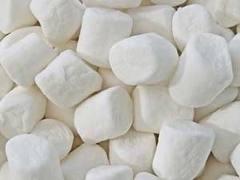 most kinds of marshmallows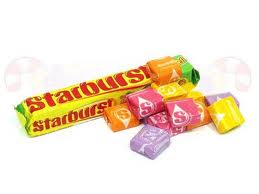 Starburst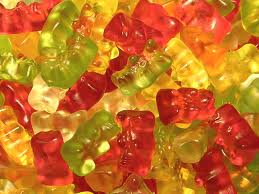 gummy bears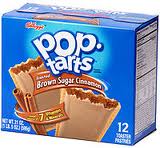 Some Pop Tarts (not all)Foods that DO NOT contain pork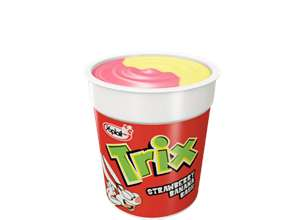 Yoplait Trix yogurt (all Yoplait yogurts are OK)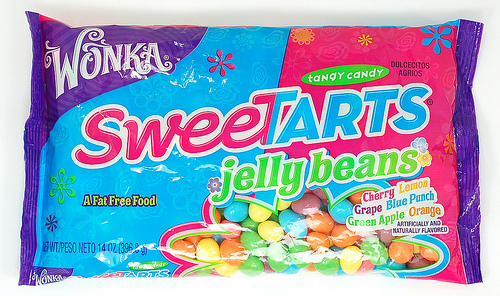 Wonka Sweetarts jellybeans    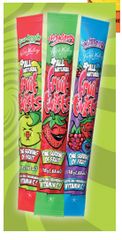 Sun Opta Frit Bars			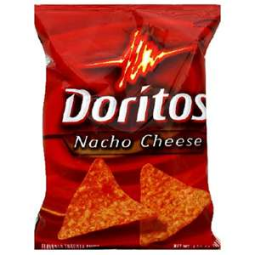 Doritos Nacho Cheese	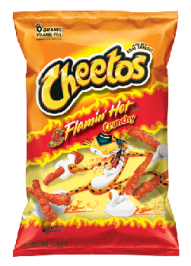 Flaming Hot Cheetos Website for a list of Frito-Lay products that do not contain pork:  http://www.fritolay.com/your-health/us-products-made-without-porcine-enzymes.htmlLook on the back of the product.  If you see a ‘K’ or  a ‘U’, it means it’s certified Kosher, and contains no pork.